https://kccdo.kcg.gov.tw/cp.aspx?n=1113C6F851C01BB6聲請調解書。 (聲請調解書.ods檔)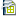 調解當事人委由他人者應填具委託書。  (委任書.ods檔)當事人身份證、印章及聲請調解相關資料。(調解事件所需證件一覽表.odt檔)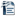 兩造合意調解切結書 